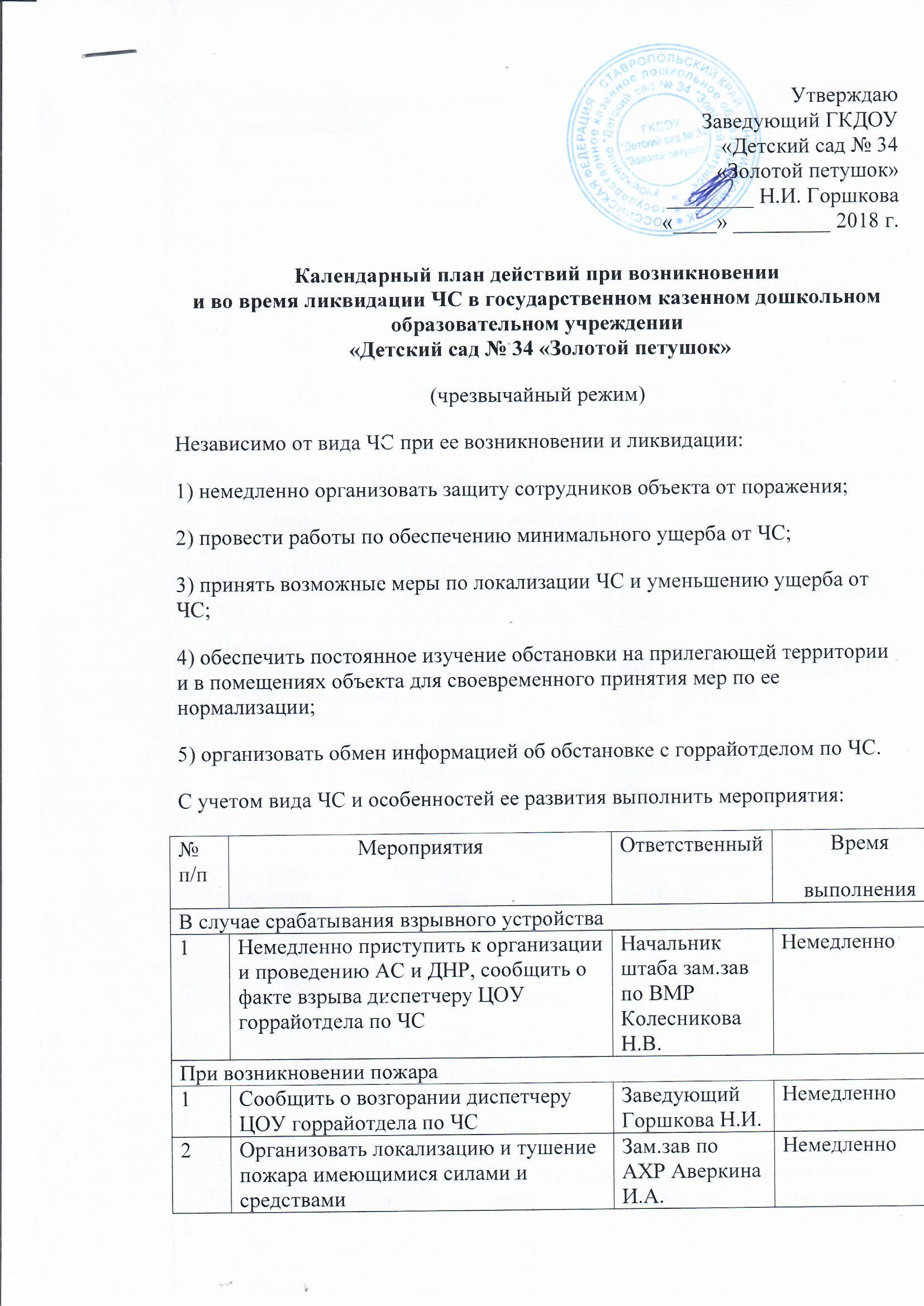 Начальник штаба ГО и ЧСГКДОУ «Детский сад № 34 «Золотой петушок»                    Колесникова Н.В.3Отключить подачу на объект электроэнергииЗам.зав по АХР Аверкина И.А.Ч +5Ч +54Эвакуировать людей из прилегающих к месту пожара помещенийЗам.зав по ВМР Колесникова Н.В.Зам.зав по АХР Аверкина И.А.Гл.бух. Ващенок К.Е.Ч + 15Ч + 155Отключить вентиляционные системы, кондиционеры, закрыть окна и двери в помещениях, где возник пожар, чтобы предотвратить его распространениеЗам.зав по АХР Аверкина И.А.Ч + 15Ч + 156Начать вынос документации и имущества из прилегающих к месту пожара помещенийГл.бух Ващенко К.Е.Немедленно Немедленно 7Организовать тщательную проверку всех задымленных и горящих помещений с целью выявить пострадавших или потерявших сознание сотрудников, оказать пострадавшим первую медицинскую помощь и отправить их в ЛПУЗам.зав по АХР Аверкина И.А.Ст.медсестра Афанасьева В.Ф.Немедленно Немедленно 8Организовать встречу пожарного расчета и сообщить старшему сведения об очаге пожара, принятых мерах и особенностях объекта, которые могут повлиять на развитие и ликвидацию пожараНачальник штаба зам.зав по ВМР Колесникова Н.В.По прибытииПо прибытии9Организовать охрану вынесенного имуществаЗам.зав по АХР Аверкина И.А.С начала выносаС начала выноса10Доложить о сложившейся на объекте ситуации, количестве и принятых мерах по ликвидации пожара в горрайотдел по ЧСЗаведующий Горшкова Н.И.Ч + 15Ч + 15При аварии на энергетических, инженерных и технологических объектахПри аварии на энергетических, инженерных и технологических объектахПри аварии на энергетических, инженерных и технологических объектахПри аварии на энергетических, инженерных и технологических объектахПри аварии на энергетических, инженерных и технологических объектах1Оповестить персонал объекта и организовать его вывод из опасной зоныНачальник штаба Зам.зав по ВМРКолесникова Н.В.Ч + 15 минЧ + 15 мин2Доложить об аварии диспетчеру ЦОУ горрайотдела по ЧС, при необходимости вызвать аварийные бригады соответствующих службЗаведующий Горшкова Н.И.Ч + 30 минЧ + 30 мин3Выявить пострадавших при аварии, оказать пострадавшим первую медицинскую помощь и отправить их в ЛПУЗам.зав по АХР Аверкина И.А.Ст.медсестра Афанасьева в.Ф.Ч + 1 часЧ + 1 час4Организовать эвакуацию документации и имущества из прилегающих к месту аварии помещенийГл.бух. Ващенко К.Е.По обстановкеПо обстановке5Подготовиться к эвакуации (при необходимости) персоналаНачальник штаба Зам.зав по ВМРКолесникова Н.В.По обстановке6Доложить о сложившейся на объекте ситуации, количестве и принятых мерах по ликвидации пожара в горрайотдел по ЧСЗаведующий Горшкова Н.И.Ч + 1,5 часаПри химическом заражении (аварии с выбросом СДЯВ)При химическом заражении (аварии с выбросом СДЯВ)При химическом заражении (аварии с выбросом СДЯВ)При химическом заражении (аварии с выбросом СДЯВ)При химическом заражении (аварии с выбросом СДЯВ)1Услышав сигнал «Внимание всем!» и речевую информацию, включить радио (телевизор), прослушать сообщение по городу, району о факте и характере аварии, немедленно оповестить персоналЗаведующий Горшкова Н.И.По сигналуПо сигналу2Отключить вентиляционные системы и кондиционеры, закрыть и загерметизировать окна и двери, из помещения никого не выпускатьЗам.зав по АХР Аверкина И.А.Ч + 15 минЧ + 15 мин3Выдать персоналу противогазы, а при их отсутствии:при угрозе заражения аммиаком – повязки, смоченные водой, 2% раствором лимонной или уксусной кислоты;при угрозе заражения хлором – повязки, смоченные 2% раствором пищевой содыЗам.зав по ВМР Колесникова Н.В.Ст.медсестра Афанасьева В.Ф.Ч + 20 минЧ + 20 мин4Во избежание взрыва запретить пользоваться в помещениях открытым огнемЗам.зав по ВМР Колесникова Н.В.НемедленноНемедленно5При появлении и усилении в помещениях объекта запаха посторонних веществ организовать выход персонала из зоны зараженияЗам.зав по ВМР Колесникова Н.В.НемедленноНемедленно6После выхода из зоны заражения при наличии пострадавших оказать им первую медицинскую помощь и отправить в ЛПУСт.медсестра Афанасьева В.Ф.НемедленноНемедленно7Доложить о факте ЧС в горрайотдел по ЧСЗаведующий Горшкова Н.И.По сигналуПо сигналуПри радиоактивном заражении территорииПри радиоактивном заражении территорииПри радиоактивном заражении территорииПри радиоактивном заражении территорииПри радиоактивном заражении территории1Прослушивать программы радиовещания и телевидения для получения информации областного управления МЧС о ситуации Заведующий Горшкова Н.И.ПостоянноПостоянно2Оповестить персонал о заражении территории объекта и прилегающей к нему территории радиоактивными веществамиЗам.зав по ВМР Колесникова Н.В.Ч + 5 минЧ + 5 мин3Обеспечить периодическое получение информации об уровне радиоактивного заражения местности в районе объекта через горрайотдел по ЧСЗам.зав по ВМР Колесникова Н.В.ПостоянноПостоянно4Отключить вентиляционные системы и кондиционеры объекта и провести герметизацию помещенийЗам.зав по АХР Аверкина И.А.Ч + 5 минЧ + 5 мин5Сократить до минимума выход персонала из помещений на открытую местность, в случае необходимости выхода применять СИЗ. Режим поведения в сложившейся обстановке довести до персонала объектаЗам.зав по ВМР Колесникова Н.В.Постоянно Постоянно 6Уточнить через горрайотдел по ЧС плановую необходимость (целесообразность, возможность) эвакуации персонала объекта и порядок дальнейших действийЗаведующий Горшкова Н.И.Периодически(постоянно)Периодически(постоянно)При стихийных бедствияхПри стихийных бедствияхПри стихийных бедствияхПри стихийных бедствияхПри стихийных бедствиях1Организовать постоянное наблюдение за состоянием окружающей среды и происходящими в ней изменениямиЗам.зав по ВМР Колесникова Н.В.Постоянно2Прекратить производственную деятельность объекта, вывести посетителей за его территорию. Не допускать паники среди персонала, запретить сотрудникам покидать служебное помещение Заведующий Горшкова Н.И.Немедленно3Провести противопожарные мероприятия, отключить все не используемое оборудование, организовать контроль за состоянием всех помещений объектаЗам.зав по АХР Аверкина И.А.Ч + 10 мин4При ухудшении обстановки или угрозе затопления вынести (вывести) материальные ценности и документацию из опасной зоныГл.бух. Ващенко К.Е.По обстановке5Оказать первую медицинскую помощь пострадавшим и отправить в ЛПУ. Организовать жизнеобеспечение сотрудников объектаСт.медсестра Афанасьева В.Ф.ПостоянноПостоянноПри массовых пищевых отравлениях и особо опасных инфекцияхПри массовых пищевых отравлениях и особо опасных инфекцияхПри массовых пищевых отравлениях и особо опасных инфекцияхПри массовых пищевых отравлениях и особо опасных инфекцияхПри массовых пищевых отравлениях и особо опасных инфекциях1В случае проявления признаков группового отравления сотрудников или инфекционных заболеваний немедленно вызвать скорую медицинскую помощьСт.медсестра Афанасьева В.Ф.По фактуПо факту2Оказать содействие бригаде скорой медицинской помощи в проведении необходимых мероприятийСт.медсестра Афанасьева В.Ф.НемедленноНемедленно3Доложить о признаках заболевания или инфекции в горрайотдел по ЧСЗаведующий Горшкова Н.И.Ч + 10 минЧ + 10 мин4при появлении в округе инфекционных заболеваний обеспечить строгое выполнение сотрудниками объекта противоэпидемических мероприятий и требований, предписанных управлением здравоохранения и центра гигиены, эпидемиологии и охраны здоровьяЗам.зав по ВМР Колесникова Н.В.Ст.медсестра Афанасьева В.Ф.ПостоянноПостоянно